										Приложение 2										УТВЕРЖДЕНО 										постановлением главы 										городского округа Зарайск										Московской области 										от 11.06.2024 № 942/6План мероприятий                                                                                                                   по подготовке и проведению экстремального исторического забега «Зарайский Бизон» на территории городского округа Зарайск Московской области в 2024 году																Приложение 3 																к постановлению главы 																городского округа Зарайск																Московской области 																от 11.06.2024 № 942/6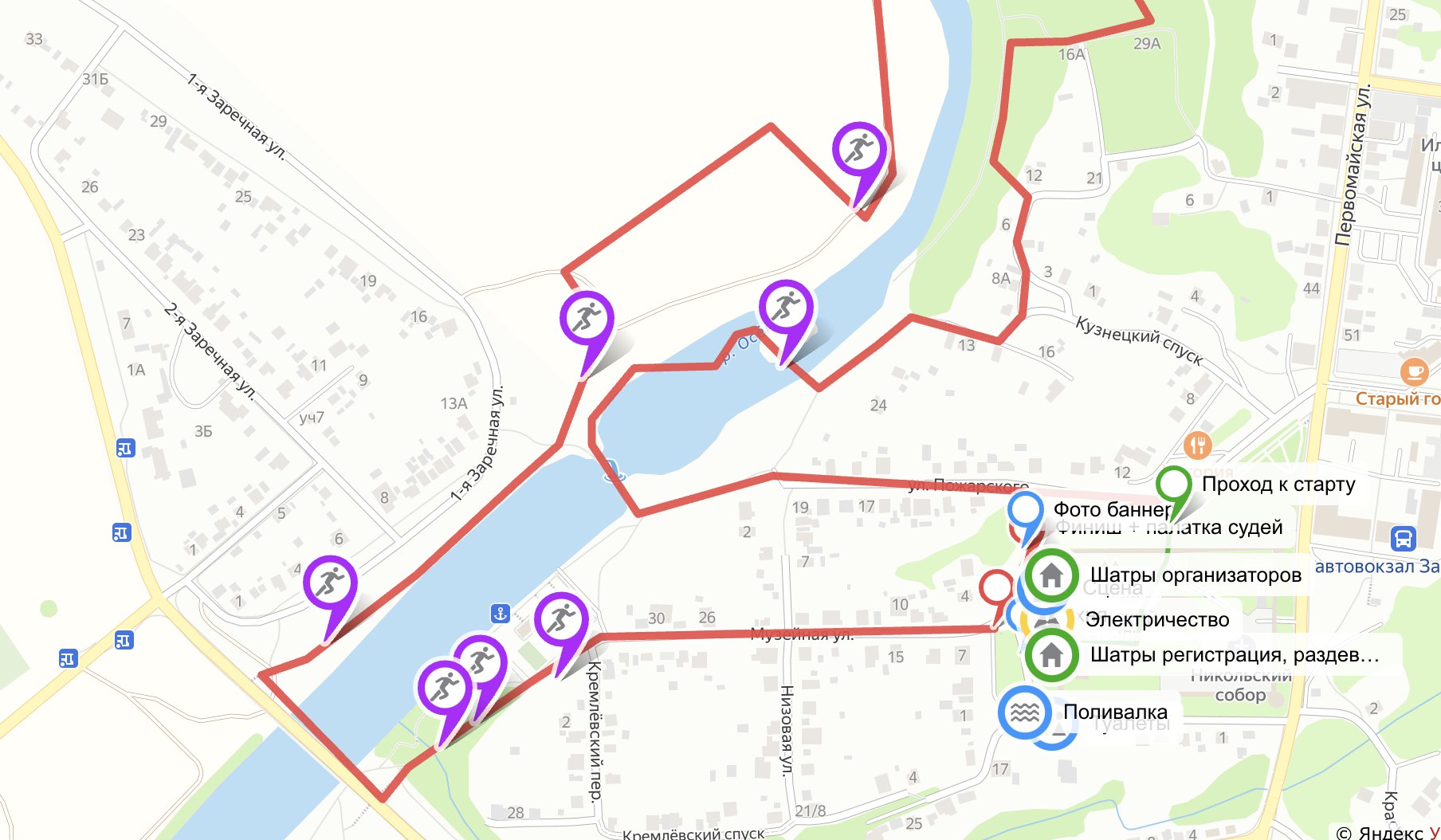 № п/пНаименование мероприятийОтветственные за выполнениеСроки исполнения1Проведение совещаний по организации Мероприятия с членами орг. комитета (далее – Забег)Гулькина Р.Д.По мере необходимости2Согласование схемы маршрута проведения ЗабегаМоскалев С.В.Простоквашин А.А.Шолохов А.В.01.06.2024 -10.06.20243Информирование жителей о перекрытии дорожного движенияГулькина Р.Д.Орловский А.М.10.06.2024 -20.06.20244Определение перечня мероприятий, необходимых для подготовки маршрута трассы (частичный ремонт дорог, покос травы, сбор мусора, работа экскаватора, привлечение грузовой машины для перевозки оборудования и т.п.), и обеспечение их проведенияПростоквашин А.А.Шолохов А.В.Павелькин С.Ю.Сурдин С.С.10.06.2024 -29.06.2024 5Обеспечение безопасности участников мероприятияМоскалев С.В.Бескровный А.В.29.06.2024      с 10:00 час.      до 18:00 час.6Обеспечение трассы элементами безопасности (блокираторами), водоналивными блокамиМоскалев С.В.Шолохов А.В.Павелькин С.Ю.Сурдин С.С.29.06.2024 7Обеспечение технического и спортивного оснащения стартового городкаОрловский А.М.20.06.2024 -29.06.2024